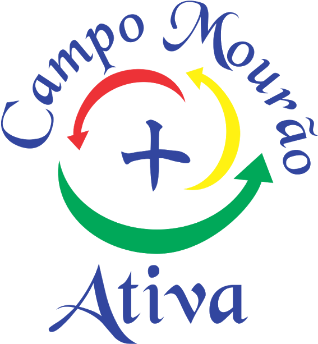 Programa Campo Mourão + AtivaCUSTOS 2021CUSTOS COM BASE DE CÁLCULO/ JUNHO 2021CONSIDERANDO 1.300 PESSOAS CADASTRADAS NO PROJETO EM JUNHO DE 2021CUSTO POR PESSOA POR MÊS = 10.691,53 REAIS MENSAIS / 1.300= 8,22 REAIS POR PESSOA/MÊSSE FOR LEVADA EM CONSIDERAÇÃO QUE DURANTE A PANDEMIA, A PARTIR DE 30 DE MARÇO de 2021 OS BENEFICIÁRIOS DIRETOS TIVERAM ACESSO A 5 AULAS SEMANAIS ONLINE, DEVEMOS CONSIDERAR AO TODO 20 AULAS POR SEMANA FORAM DISPONIBILIZADAS, O CUSTO CAIRIA (PORÉM É MUITO DIFÍCIL DE MENSURAR DADOS QUANTITATIVOS DE ATENDIMENTOS EFETIVOS NESTE PERÍODO):CUSTO POR ATENDIMENTO =8,22 REAIS/ 20 AULAS = 0,41 REAIS POR AULA DISPONIBILIZADA.RECURSOS HUMANOSVALOR1 PROFISSIONAIS DE EDUCAÇÃO FISICA + ENCARGOS2.446,95ESTAGIÁRIO758,001 COORDENADORA (QUADRO EFETIVO) + ENCARGOS7.486,58TOTAL POR MÊSR$ 10.691,53RECURSOS HUMANOS ANUAL 128.298,36VALOR TOTAL ANUAL DO PROGRAMA128.298,36